DAFTAR RIWAYAT HIDUP
Data Pribadi
________________________________________
Nama 			: Widya Noventari
Tempat, tanggal lahir 	: Madiun, 15 November 1991
Jenis kelamin 		: Perempuan
Status Perkawinan 	: Belum Menikah
Agama 		: Islam 
Alamat			: Jl. Sigura-gura Barat IV Kav. 10-H, Malang
Telepon 		: 081931895976
e-mail 			: noventari32@gmail.com  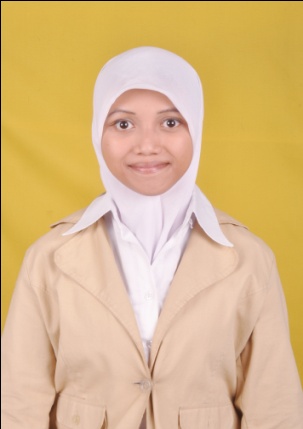 
Riwayat Pendidikan
________________________________________Pelatihan ProfesionalPengalaman KegiatanPengalaman OrganisasiBeasiswaBeasiswa PPA  Universitas Negeri Malang Tahun 2013Beasiswa Kemenpora di Program Studi Ketahanan Nasional, Universitas Gajdah Mada Tahun 2014Karyatulis (Buku/Bab/Jurnal)Demikian daftar riwayat hidup ini saya buat dengan sebenar-benarnya dan dapat dipertanggungjawabkan.
									Hormat Saya,									Widya NoventariTahun JenjangPerguruan TinggiJurusan / Bidang Studi1999 - 2004SDSDN Kedondong III-2004 - 2007SMPSMPN 1 Geger-2007 - 2010SMASMAN 1 GegerIPA2010 - 2014S-1Universitas Negeri MalangJurusan Hukum dan Kewarganegaraan, Program Studi Pendidikan Pancasila dan Kewarganegaraan.2014 - sekarangS-2Universitas Gadjah MadaProgram Studi ketahanan nasional, Program Sekolah pascasarjana.TahunPelatihanPenyelenggara2010Latihan Kepemimpinan dan Manajemen Organisasi yang diselenggarakanUniversitas Negeri malang2011Pelatihan Penyusunan PKMFIS UM2011Diklat Penulisan Ilmiah Bidang Ilmu Sosial “Merajut Gagasan dalam Mengembangkan Kemampuan Menulis Mahasiswa FIS”BEM FIS UM2011Pelatihan JurnalistikFIS UM2011Latihan Kepemimpinan dan Manajemen Organisasi Tingkat DasarBEM FIS UM2012Latihan Kepemimpinan dan Manajemen Organisasi Tingkat MenengahBEM UMTahunKegiatanPeran2008Pelatihan Kader Pendidikan Lingkungan Hidup dan Penghijauan Se-Kab. Madiun di Sendang LaweKetua Pelaksana2010Diklat Penulisan Srtikel Ilmiah “Membongkar Stereotype Mahasiswa Rabun Membaca dab Lumpuh Menulis”, BEM FIS UM.Peserta2011Bedah Buku “Kisah di Balik Pintu Identitas perempuan Indonesia: Antara yang Publik & Privat” Karya Soe Tjen Marching, BEM FIS UM.Panitia2011Bedah Buku “Pers di Masa Orde Baru, Jurnalisme” karya Prof. David T.Hill, BEM FIS UM.Panitia2011Lomba “Bem UM Debat Competition 2011”, BEM UM.Peserta2011Seminar Nasional “Tegakkan HAM, Bersihkan Mafia Hukum dengan Mewujudkan Indonesia Sebagai Negara Pancasila yang Good Governance, Bersih, dan Berwibawa”, HMJ HKn UM.Peserta2011Kuliah Umum “Kajian Historis Peristiwa Madiun 1948”, BEM FIS UM. Panitia2011Diskusi Nasional dan Bedah Buku “Pilpres Abal-Abal Republik Amburadul” , BEM FIS UM.Panitia2011Diskusi “Novel Medulla Sinculasis Suatu Hari di Bulan Desember”, BEM FIS UM.Panitia2011Bedah Buku “menciptakan Masyarakat Kota: Malang di Bawah Tiga Penguasa 1914-1950”, BEM FIS UM bekerjasama dengan SMAK St. Albertus Malang.Panitia2011Kuliah Umum dan Bedah Buku “Kapitalisme: Prespektif Sosio-Historic”, BEM FIS UM.Panitia2012Kuliah Umum “Ekologi Politik dalam Fenomena Lumpur Lapindo” oleh Vinsensius Santoso, BEM FIS UM.Panitia2012Diskusi Publik “Gayatri rajapatni: Perempuan Dibalik Kejayaan Majapahit” Karya Earl Drake, BEM FIS UM.Panitia2012Bedah Buku dan Sarasehan Budaya “Melihat Majapahit dari Sisi Lain”, BEM FIS UM.MC2012Peluncuran dan Bedah Buku “perempuan dalam Dunia Kakawin” , BEM FIS UM.Panitia2012Diskusi Publik dan Peluncuran Buku “Hari-hari Terakhir Soekarno” karya Peter Kasenda yang diselenggarakan di Universitas Negeri Malang, BEM FIS UM.Panitia2012Diskusi Publik dan Peluncuran Buku “Hari-hari Terakhir Soekarno” karya Peter Kasenda yang diselenggarakan di Perpustakaan Proklamator Bung Karno Blitar, BEM FIS UM.Panitia2012Bedah Buku “Cinta Suci Zahrana”, BEM FIS UM.MC2012Bedah Buku ”Indonesia Timur Tempoe Doeloe” oleh JJ Rizal, BEM FIS, UM Panitia2012Peluncuran dan Bedah Buku “Saling Silang Indonesia-Eropa: dari Diktator, Musik, Hingga bahasa” oleh joss Wibisono, BEM FIS UM.Panitia2012Peluncuran dan Bedah Buku “Kuasa Ramalan: pangeran Diponegoro dan Akhir tatanan lama di jawa 1785-1855” oleh Dr. Peter B.R Carey, Ph.D  dan Prof. Dr. Ing Wardiman Djojonegoro, BEM FIS UM. Ketua Pelaksana2012Kegiatan Sosialisasi Pancasila, UUD NRI Tahun 1945, NKRI, dan Bhineka Tunggal Ika di Universitas Negeri Malang.Moderator2012Seminar Motivasi “Miracle of Personal Branding (rahasia memiliki Citra Diri yang menakjubkan dan Powerful Mencapai Sukses”, HMJ PLS UM.Peserta2012Seminar Nasional “Bung Karno Dimata Dunia: Gagasan dan Tindakan” oleh Achmad Basarah, UIN Maulana Malik Ibrahim Malang.Peserta2012Kuliah Umum “Sistem Ekonomi dan Ekonomi Kontempore” oleh prof. Dr. Sri Edi Swarsono, Program Pascasarjana UM.Peserta2013Seminar Nasional dan CCFS UB Exhibition 2013 dengan tema “Laman Batas dalam Perspektif Ketahanan Budaya”, CCFS UB.MC2013Kegiatan Sosialisasi Pancasila, UUD NRI Tahun 1945, NKRI, dan Bhineka Tunggal Ika di Universitas Negeri Malang.Peserta2013Peluncuran dan Bedah Buku “Memata-matai Kaum Pergerakan: Dinas Intelijen Politik Hindia belanda 1016-1934” oleh Allan Akbar, BEM FIS UM.Penanggung Jawab.2013Bedah Buku dan Diskusi Publik “Arsitektur Demokrasi Indonesia” oleh Prof. Dr. Hariyono, M.Pd, BEM FIS UM.Pengawas2013Kuliah Tamu “Sang Guru dan Secangkir Kopi: Sejarawan Onghokham dan Dunia Baru Bernama Indonesia” oleh Andi Ahdian, HMJ Sejarah UM.Pengawas2013Pemutaran dan Bedah Film “Dibalik Frekuensi” BEM FIS UM.Panitia2013Seminar “Konsep-konsep islam dalam Hal Inklusivitas dan Pemberdayaan oleh Mr. Shabbir Mansuri, UPT Perpustakaan UM.Peserta2013Bedah Buku “Strategi Kebudayaan: Titik Balik kebangkitan Nasional”, Universitas Bawijaya Malang.Peserta2013Bedah Buku “Tan Malaka: Gerakan Kiri dan Revolusi Indonesia Jilid 4” oleh Harry A. Poeze, Universitas Brawijaya Malang.Peserta2013Bedah Buku “Kekerasan Budaya Pasca 1965” oleh Wijaya Herlambang, Universitas Brawijaya Malang.Peserta 2013Relawan Team Sejarah Malang dalam Me-research Kasus terkait Munir di Malang.Team Sejarah2013Pengawas Satuan Pendidikan Ujian Nasional SMA/MA/SMK/PAKET C tahun Pelajaran 2013/2014 di SMK Turen, Unit kerja Universitas Brawijaya.PengawasJabatanInstansiTahun... S.d. ...Anggota Bidang PenalaranBEM FIS UM2011 – 2012Sekretaris UmumBEM FIS UM2012 -2013Dewan Redaksi Jurnal Ilmu SosialBEM FIS UM2012 – 2013Asisten PenelitiCCFS Universitas Brawijaya2013 - sekarangTahunJudulPublikasi2012Mengurai Pemikiran dan Keteladanan Komunikasi Politik Gus Dur Dalam proses Demokrasi di IndonesiaJurnal Ilmu Sosial “Verstehen”2013Pendidikan Sebagai Tuntunan Sebuah Refleksi Pemikiran Ki hajar DewantaraJurnal Ilmu Sosial “Verstehen”2013Dwi Fungsi ABRI : Peran Militer dalam Sistem Politik Indonesia Masa Orde BaruJurnal “Merah Putih: Jurusan HKn UM2013Wisma Tumapel Kini...  Harian Surya2013Beginilah Sekolah ParlemenHarian Surya2013Ranukumbolo: Surga yang TersembunyiHarian Surya2014Klarifikasi Nilai-nilai Pancasila dalam Sistem Among Sesuai dengan Pemikiran Ki Hajar DewantaraSkripsi Tidak Diterbitkan